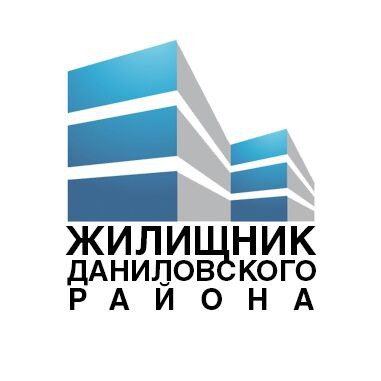 Отчет директора ГБУ «Жилищник Даниловского Района» «О результатах деятельности организации за период 2020 года»2021Уважаемые депутаты, руководители и жители Даниловского района!Во исполнение закона города Москвы от 11.07.2012 г. № 39 «О наделении органов местного самоуправления муниципальных округов в городе Москве отдельными полномочиями города Москвы» и постановления Правительства города Москвы от 10.09.2012 г. № 474-ПП «О порядке ежегодного заслушивания Советом депутатов муниципального округа отчета главы управы района и информации руководителей городских организаций», сегодня вашему вниманию предлагается отчет директора «Жилищник Даниловского района города Москвы» «О результатах деятельности «Жилищник Даниловского района» города Москвы в 2020 году».За отчётный период в районе была проведена большая работа по выполнению различных городских, окружных и районных программ, направленных на повышение качества жизни и безопасности жителей Даниловского района.  Данная работа проводилась при взаимодействии с управой Даниловского района и депутатами Совета депутатов муниципального округа Даниловский. Все программы комплексного развития района в 2019 году были проведены в соответствии с объемами и финансированием, утвержденными на заседаниях Совета депутатов.ГБУ «Жилищник Даниловского района» является вновь созданным юридическим лицом с 29 января 2014 г., управление многоквартирными жилыми домами Даниловского района осуществляется с марта 2014 года.Уборочная площадь дворовой территории Даниловского района составляет 1 298, 20 тыс. кв.м. Площадь механизированной уборки дворовых территорий, составляет 114,89 тыс. кв.м. Площадь ручной уборки в летний период – 1 183,31 тыс. кв., в зимний – 605,5 тыс. кв.м. Кроме того на территории Даниловского района имеется 105 объектов озеленения, из них 2 парка и 16 скверов. Площадь уборки объектов озеленения составляет 905,20 тыс. кв.м. Также ГБУ «Жилищник Даниловского района» осуществляет комплексное содержание 89 объектов дорожного хозяйства общей площадью 526,722,57 кв.м, в том числе 5 транспортно-пересадочных узлов.В управлении и обслуживании ГБУ «Жилищник Даниловского района» всего 334 (в управлении - 333 и на обслуживании - 1 Серпуховский Вал, д.6) многоквартирных дома общей площадью 1736,0 тыс. кв.м, 1038 подъездов. Жилой фонд Даниловского района в основном состоит из домов 1920-1960 годов постройки, износ которых составляет более 50 %.  Так же имеются дома с деревянными перекрытиями.Для поддержания порядка и нормальной работы всех систем жизнеобеспечения домов, подъездов, квартир, благоустройства территорий, решения текущих вопросов штат ГБУ «Жилищник Даниловского района» укомплектован необходимыми специалистами. В настоящее время в ГБУ работает 985 (план 1213) человек из них 745 (план 935) человек с рабочими специальностями:Для уборки и содержания дворовых территорий, внутриквартальных проездов и объектов дорожного хозяйства в учреждении имеется 98 единиц техники, в том числе 80 единиц техники, используемой в зимний период и 95 единиц техники в летний период.  А именно: тракторы – 15 шт.; фронтальные погрузчики – 6 шт.; мини-погрузчики – 5 шт.; линейные погрузчики- 2 шт.; самосвалы - 12 шт.; распределители твердых реагентов – 6 шт.;  распределители жидких реагентов - 4 шт.; многофункциональные коммунальные машины – 5 шт.; катки - 1 шт.; фреза для снятия асфальта - 2 шт.; автовышки – 2 шт.; пылесосы вакуумные большие и малые– 12 шт.;  поливомоечные бочки к тракторам – 15 шт.; грузопассажирские  бортовые  автомобили  – 4 шт.,  аварийный бортовой автомобиль-  1 шт.; автобус – 1 шт.; прицеп дробилка – 1шт.;  прицеп компрессор -1 шт.; генераторы на прицепе – 2 шт., ротор – 1 шт. Автомобильная база располагается по адресу: 4-ый Рощинский проезд вл.22, общей площадью 6200 кв.м.Вся автомобильная и самоходная техника проходит ежегодное техническое освидетельствование в соответствии с законодательством РФ.Имеются в наличии в необходимом количестве средства малой механизации: роторы для перекидывания снега – 97 шт., роторные насадки на трактор МТЗ-2 шт.; малогабаритные дозаторные тележки для распределения реагента – 220 шт., а также уборочный инвентарь – лопаты, скребки, ледорубы, движки. В 2020 году израсходовано 757 184 литров топлива на сумму 35 587 688,42 рублей, что на 21 % меньше чем в 2019 году.О РЕЗУЛЬТАТАХ ВЫПОЛНЕНИЯ КОМПЛЕКСНОЙ ПРОГРАММЫ РАЗВИТИЯ РАЙОНАБлагоустройство дворовых территорийВ рамках программы благоустройства 2020 года было запланировано:Стимулирование управ районов 80% (основное финансирование) – 126 207 051,16  руб. (19 адресов)Стимулирование управ районов 20% (малые дела) – 72 688 099,33  руб. (7 адресов)Дополнительное финансирование (ремонт АБП) – 27 999 983,99    руб. (19 адресов)	В связи с объявленной Всероссийской организацией здравоохранения пандемией из-за вспышки новой короновирусной инфекции COVID-19, на совещании Комплекса городского хозяйства под руководством заместителя Мэра Москвы Бирюкова П.П. 08.04.2020 г., работы по благоустройству в рамках программных мероприятий в 2020 году были отменены до особого распоряжения.В связи с чем были выполнены следующие виды работ на сумму:Стимулирование управ районов 80% (основное финансирование) – Дворовые территории - 19 152 105,02  руб. по адресам: Крутицкая наб., д. 21, Крутицкая наб., д. 25, ул. Шухова д. 11/16.Локальные мероприятия на объектах ОДХ - 2 902 190,22 руб. по адресам: Лобанова ул., от д. 5 до д.9; Железнодорожный проезд; Б. Староданиловский проезд, Кожуховская 5-я ул., д. 10.Стимулирование управ районов 20% (малые дела) –Локальные мероприятия на объектах ОДХ - 4 041 413,92 руб. по адресам: ул. Мастеркова, д. 4, Автозаводская ул., д.17, к.1,2,3, 6-й Рощинский проезд, 3-й Павелецкий проездАктивный гражданинПо результатам голосования на портале «Активный гражданин» на территории Даниловского района выбрано 2 объекта – детские площадки на 2-х дворовых территориях по адресам: Крутицкая наб., д. 25, ул. Шухова д. 11/16. Виды работ и объемы согласованы с Советом депутатов муниципального округа Даниловский. Работы по объектам «Активный гражданин» завершены.Содержание и уборка территорий, контейнерных площадок         За отчетный период 2020 года реконструировано 5 мест сбора отходов, из них 1 контейнерная площадка и 4 бункерные площадки за счет собственных средств. Также на территории района в рамках городских программ установлены контейнера для раздельных отходов (пластик, стекло, бумага) тип «Колокол» по 3-м адресам: 
пр-т Андропова (около входа в парк «Кожуховский»); ул. Лобанова, д. 7; сквер Чингиза Айтматова.5. Участие в проведении месячников, субботников В связи с объявленной Всероссийской организацией здравоохранения пандемией из-за вспышки новой короновирусной инфекции COVID-19, общегородские субботники после зимнего сезона были отменены.С 1 по 30 апреля 2020 года силами ГБУ «Жилищник Даниловского района» проведены мероприятия по комплексному выполнению работ в период весеннего месячника по уборке и благоустройству территории Даниловского района. Озеленение территорииВ 2020 году на территории района силами управляющей организации 
ГБУ «Жилищник Даниловского района» проведены работы по посадке саженцев древесно-кустарниковой растительности в рамках программы «Миллион деревьев» на объектах озеленения 3-й и 2-й категории. Высажено: 4837 кустарников и 
160 деревьев.ГБУ «Жилищник Даниловского района» были проведены следующие виды работ по уходу за деревьями: спил аварийных и сухостойных деревьев 328 ед., омолаживающая обрезка 60 ед., санитарная обрезка 200 ед.Проведен ремонт газона вдоль всех основных улиц. Проведена укладка рулонного газона по адресам: Пересветов переулок; Ослябинский переулок; Ленинская Слобода улица; 3-й Восточный переулок; 1-й Автозаводский проезд; 
2-й Автозаводский проезд; Сайкина улица; Лобанова улица; 2-й Кожуховский проезд; Малая Тульская улица; 1-й Рощинский проезд; 4-й Рощинский проезд; 
3-й Автозаводский проезд; 1-й Павловский переулок; 2-й Павловский переулок; 
3-й Павловский переулок; 1-й Павелецкий проезд.  Произведена подкормка органическими удобрениями объектов: Подольское шоссе, сквер на ул. Автозаводская, сквер на ул. Хавская.Содержание и ремонт объектов дорожного хозяйстваВ рамках государственного задания в 2020 году были выполнены следующие работы на объектах дорожного хозяйства:- ремонт асфальтобетонного покрытия – 15 421,36 кв.м (при производстве работ было использовано 1720,25 тонн горячего асфальта и 207,42 тонн литого асфальта в зимний период);- обустройство пешеходных переходов –5 шт.;- ремонт ИДН – 18 шт.;- замена урн около остановочных павильонов -  60 урн.Подготовка к зиме объектов жилищного фонда          При подготовке жилого фонда к осенне-зимней эксплуатации ГБУ «Жилищник Даниловского района» были проведены следующие работы: - текущий ремонт кровли - 2896 кв. м;- ремонт чердачного и подвального помещения- 12103 кв.м;- восстановление теплоизоляции трубопровода- 3578 м.п;- замена запорной арматуры на системе ЦО- 8 шт.Совместно с представителями ОПОП и ОМВД по Даниловскому району осуществляется контроль за закрытием чердаков, подвалов, электрощитовых, которые оформляются соответствующими актами. Выявленные в ходе проверки нарушения незамедлительно устраняются. На информационных стендах жилых домов размещается информация о действиях при чрезвычайных ситуациях, номера пожарной охраны, милиции, спасателей и аварийных служб, а также телефон управы Даниловского района города Москвы, работающий в круглосуточном режиме.Плановый текущий ремонт подъездовВ 2020 году за счет средств текущего ремонта выполнен ремонт - 56 подъездов, в рамках которого произведены следующие виды работ:- ремонт и окраска стен и потолков;- ремонт ступеней лестниц;- частичная замена напольного покрытия;- частичная замена плитки стен на первом этаже;- замена светильников;- частичная замена ковшей мусоропроводов;- окраска стволов мусоропроводов;- замена и ремонт почтовых ящиков.Здесь хочется особо отметить, что в нашей с вами работе важно не только качественно выполнить работы по просьбам и предложениям жителей по согласованию с депутатским корпусом, но и передать выполненное на ответственное хранение жителям для того, чтобы не возвращаться ежегодно для выполнения работ по одному и тому же адресу по фактам небрежного отношения или вандальных действий, а работать, продвигаясь вперед, что называется на опережение возникновения проблем, будь то плановый ремонт подъездов, капитальный ремонт общедомового имущества или благоустройство дворовых или школьных территорий и т.п. Жилой фонд Даниловского района в основном состоит из домов 1920-1960 годов постройки, износ которых составляет также уже более 50 %.  В рамках жилищного законодательства с периодичностью каждые пять лет Мосжилинспекцией проводится мониторинг жилого фонда с определением состояния износа конструктивных элементов. Учитывая возраст жилых строений Даниловского района, а также   имеющиеся дома с деревянными перекрытиями, для нас актуальна региональная программа капитального ремонта общедомового имущества, в 2020 году полностью завершены работы в 14 многоквартирных домах.Основным перечнем работ при капитальном ремонте является замена инженерных коммуникаций: стояков и магистралей холодного, горячего водоснабжения, отопления и канализации; работы по замене систем газо-  и электроснабжения, ремонт кровли, фасадов и подвалов жилых домов. О РЕЗУЛЬТАТАХ РАБОТЫ ПО СНИЖЕНИЮ ЗАДОЛЖЕННОСТИ НАСЕЛЕНИЯ И ЮРИДИЧЕСКИХ ЛИЦ ЗА ЖКУ. Меры по активизации работы по сбору коммунальных платежей с физических лиц (населения).По состоянию на 01.01.2021 г. всего лицевых счетов – 31 879, количество лицевых счетов должников – 4 190 (общая задолженность 266 860 516 руб.).По состоянию на 01.01.2020 г. всего лицевых счетов – 31 448, количество лицевых счетов должников – 4 827 (общая задолженность 275 161 728 руб.).Динамика уменьшения задолженности населения по лицевым счетам составила – 637 лицевых счетов на общую сумму – 8 301 212 руб.Количество должников физических лиц в Даниловском районе ЮАО с 01.01.2020 г. по 01.01.2021 г. с периодом задолженности от 1 до 3 месяцев уменьшилось на 483 лицевых счетов.С периодом задолженности от 3 до 6 месяцев уменьшилось на 118 лицевых счетов.С периодом задолженности от 6 до 12 месяцев уменьшились на 173 лицевых счетов.С периодом задолженности свыше 12 месяцев увеличились на 137 лицевых счета.ГБУ «Жилищник Даниловского района» совместно с Управой Даниловского района осуществляются мероприятия, направленные на снижение задолженности за ЖКУ.             В ежемесячном режиме на сайте Управы Даниловского района осуществляется публикация информации об ограничении предоставления коммунальных услуг должникам, о выходах в адреса должников совместно с приставом-исполнителем для принудительных действий, направленных на взыскание задолженности.   	Также в ежемесячном режиме проводится работа по размещению информации о наличии задолженности на стенды МКД и обзвон жителей, имеющих задолженность за ЖКУ. 	Так за 2020 год ежемесячно на подъездах МКД размещалась информация о должниках, ежемесячно направлялись уведомления о наличии задолженности в количестве 4 500 – 5 000 шт. Нарочно вручены уведомления о наличии задолженности 3 732 должникам.С 01.01.2020 г. осуществлено ограничение водоотведения в квартирах, по которым имеется задолженность за ЖКУ в количестве 35 на общую сумму 5 281 тыс. руб., из которых оплачено 556 тыс. руб. С 30.03.2020 г. в Москве был объявлен режим самоизоляции в связи с эпидемиологической ситуацией, в связи с чем был введен запрет на ограничение коммунальных услуг гражданам, имеющим задолженность за ЖКУ до 2021 года	За 2020 год в Управе Даниловского района проведено 46 финансовых комиссий с должниками за ЖКУ. Приглашено на комиссию 2 116 должников.	ГБУ «Жилищник Даниловского района» с должниками заключено 125 соглашений о реструктуризации задолженности на общую сумму 11,75 млн. руб.За период с января по декабрь 2020 г. ГБУ «Жилищник Даниловского района» передано 1 817 дел в Симоновский районный суд и Мировым судьям Даниловского района на общую сумму 129,95 млн. руб.  В ПАО «Сбербанк» направлено 341 заявление о возбуждении исполнительного производства на общую сумму 17,3 млн. руб.  Взысканы денежные средства по 195 заявлениям на сумму 6,15 млн. руб.В службу судебных приставов направлено 274 заявления о возбуждении исполнительного производства на общую сумму 32,4 млн. руб.На исполнении в службе судебных приставов находится 232 исполнительных листов на общую сумму 10,7 млн. руб. Ограничен выезд за пределы РФ 223 должникам.В результате предпринятых ГБУ «Жилищник Даниловского района» мер по взысканию задолженности за ЖКУ, задолженность по сравнению с 01.01.2020 г. уменьшилась на 8,3 млн. руб., что составляет 3,02 %.Меры по активизации работы по сбору коммунальных платежей с юридических лиц.По состоянию на 01.01.2020 г. количество заключенных договоров на предоставление коммунальных услуг по нежилым помещениям составляет 793 шт. Общая задолженность на 01.01.2020 г. составила 8 744 831,56 млн. руб., количество должников – 335.По состоянию на 01.01.2021 г. количество заключенных договоров на предоставление коммунальных услуг по нежилым помещениям составляет 839 шт. Общая задолженность на 01.01.2021г. составила 14 180 005,30 млн. руб., количество должников – 391.               ГБУ «Жилищник Даниловского района» в отчетном 2020 году проведен следующий ряд мероприятий по снижению задолженности юридических лиц за коммунальные услуги:-  отправлены по почте уведомления о необходимости погашения задолженности 2387-м юридическим лицам;-    вручено уведомлений о задолженности нарочно 24-и юридическим лицам;-  переданы документы в юр. отдел для передачи в суд по возмещению    задолженности по 38-и юр. лицам на сумму 5 217 306,40 руб.В результате предпринятых ГБУ «Жилищник Даниловского района» мер по взысканию задолженности по договорам за коммунальные услуги, заключенным с юридическими лицами, задолженность в 2020г. увеличилась на 5 435 173,74руб. млн. руб. в связи с увеличением количества заключенных договоров в 2020г. и увеличения тарифов.О ВЗАИМОДЕЙСТВИИ ЖИЛИЩНИК ДАНИЛОВСКОГО РАЙОНА И ЖИТЕЛЕЙ РАЙОНА ПО РЕШЕНИЮ ВОПРОСОВ СОЦИАЛЬНО-ЭКОНОМИЧЕСКОГО РАЗВИТИЯ РАЙОНАВ домах на территории района созданы и функционируют советы многоквартирных домов.  Для поддержания порядка и нормальной работы всех систем жизнеобеспечения дома, подъездов, квартир, благоустройства территорий, решения текущих вопросов по многоквартирным домам, а также для реализации решений приняты на общих собраниях жителей и заседаниях совета многоквартирных домов ГБУ «Жилищник» осуществляет взаимодействие с активами домов. Кроме того, учитывается мнение жителей посредством поступивших обращений, так из различных источников   в 2020 году в ГБУ «Жилищник Даниловского района» поступило 5 335 обращений граждан, из них:- 2 204 из различных организаций (управа, префектура, прокуратура, ГД, МГД и др.);-  604 из Аппарата Мэра и Правительства Москвы;-  2 499 письменные обращения жителей, напрямую в учреждение; -  28 на приеме директора учреждения.Работа с обращениями граждан в ГБУ «Жилищник Даниловского района» осуществляется в соответствии с требованиями Федерального закона от 02.05.2006г. №59-ФЗ «О порядке рассмотрения обращений граждан Российской Федерации».Объем обращений граждан в 2020 году (5 335) по сравнению с 2019 годом (7 466) уменьшился на 28,27%.Анализируя поступление обращений граждан в «Жилищник Даниловского района» (2 679) за 2019 год, следует отметить уменьшение количества письменных обращений граждан (напрямую в «Жилищник Даниловского района» в 2020 г.) Объем таких обращений составил 46,8 % или 2499 обращений.Тематическая структура обращений граждан остается стабильной.Первоочередными вопросами для большинства граждан по-прежнему являлись вопросы жилищно-коммунального хозяйства, из них:-  содержание и текущий ремонт жилых помещений в МКД – 45,2 % или 760 обращений;- оплата жилищно-коммунальных услуг – 2.1% или 111 обращений;- техническое содержание и текущий ремонт общего имущества в МКД – 43,5% или 730 обращений -  состояние подъездов, чердаков, подвалов, входных групп, лифтов, дератизация помещений, ремонт межпанельных швов, кровли и прочее;-  управление МКД – 2,0 % или 35 обращений.Также актуальным для жителей района остаются вопросы благоустройства территории, содержание, ремонт придомовых территорий (обустройство детских площадок, уборка придомовой территории, вывоз мусора, обустройство тротуаров, озеленение придомовых территорий и т.д.),благоустройство территорий города (содержание парков, скверов, охрана окружающей среды, эксплуатация дорог и т.д.) -  6% или 338 обращений;Кроме того, жителями активно затрагивались вопросы по капитальному ремонту МКД 2% или 120 обращений.В первом и во втором квартале 2020 года наиболее актуальными вопросами для жителей были соблюдение требований по уборке придомовой территории, техническое и санитарное состояние подъездов МКД, в третьем квартале на первое место вышли вопросы по оплате жилищно-коммунальных услуг, в четвертом – техническое и санитарное состояние подъездов МКД, ремонт жилых помещений в МКД (залития, протечки) плановое включение отопления. Вопросы исполнительской дисциплины в ГБУ «Жилищник Даниловского района» рассматривались на оперативных совещаниях у директора организации с участием всех служб и начальников участков.Централизованный портал Правительства Москвы«Москва. Наш город»Жилищником Даниловского района уделяется особое внимание работе по рассмотрению обращений граждан, поступающих на Централизованный портал «Наш город».  В 2020 году на портал «Наш город» поступило всего 5002 обращений:В личный кабинет главы управы Даниловского района поступило 1137 обращений, из них:«Дворы» - 246 обращений;«Дороги» - 213 обращения;«Дома» - 390 обращения;«Торговля» – 8 обращений;«Учреждения» -1 обращение«Стройка» – 1 обращение;«Транспорт» – 9 обращений;«Парки, скверы, ООПТ» - 9 обращений;«Городские объекты» - 260 обращение;В личный кабинет Жилищника Даниловского района поступило 3865 обращений, из них: «Дворы» - 1340 обращений;«Дороги» - 367 обращения;«Дома» - 2062 обращения;«Парки, скверы, ООПТ» - 90 обращений;«Городские объекты» - 6 обращение;За 2020 год по всем обращениям средний срок подготовки ответов специалистами составил 2,1 дня, что говорит о своевременной и качественной отработке поступающих обращений. Своевременность и полнота информации, размещаемой на портале, находится на постоянном контроле.Ведется непрерывный анализ поступающих обращений, усилен мониторинг района на предмет выявления и устранения нарушений в содержании территорий и жилого фонда, с целью предотвращения дальнейшего роста обращений на Портал. У нашего района хорошие перспективы. Задачи, поставленные на 2021 год: улучшить инфраструктуру района, безопасность и условия жизни наших жителей. Вместе мы сможем решить любые задачи, которые будут способствовать комфортному проживанию жителей района.Спасибо за внимание!№ДолжностьПланФактЧисленность по штатному расписанию12139851Техник31292Дворник 2221953Рабочий зеленого хозяйства35164Уборщик служебных помещений (лестничных клеток)1311215Уборщик мусоропроводов66476Слесарь-сантехник71477Кровельщик55488Плотник22199Столяр 13910Штукатур171111Маляр383012Каменщик171313Электромонтер по ремонту и обслуживанию электрооборудования422614Электрогазосварщик201615Подсобный рабочий11316Мастер ОДХ3317Техник ОДХ2118Дорожный рабочий504119Водитель автомобиля555320Машинист191621Машинист комбинированной дорожной машины433422Механик 4423Старший диспетчер101024Диспетчер4444